August 27, 2020Via electronic service only due to Emergency Order at M-2020-3019262	In Re: C-2019-3008272	Michael and Sharon Hartman v. PPL Electric Utilities CorporationVarious DisputesTelephonic Hearing Cancellation/Reschedule Notice 	This is to inform you that the Further Telephonic Hearing on the above-captioned case previously scheduled for Tuesday, October 13, 2020, has been cancelled.  	The hearing has been rescheduled as follows:Type:		Further Call-In TelephonicDate:		Tuesday, November 24, 2020Time:		10:00 AMPresiding:	Administrative Law Judge Steven Haas400 North Street 2nd Floor WestHarrisburg, PA  17120Phone:	717.787.1399Fax:	717.787.0481At the above date and time, you must call into the hearing.  If you fail to do so, your case will be dismissed.  You will not be called by the Presiding Officer.To participate in the hearing, You must dial the toll-free number listed belowYou must enter a PIN number when instructed to do so, also listed belowYou must speak your name when promptedThe telephone system will connect you to the hearingToll-free Bridge Number:	877.668.3814PIN Number:			45310677If you have any witnesses you want to have present during the hearing, you must provide them with the telephone number and PIN number. 	Attention:  You may lose the case if you do not take part in this hearing and present facts on the issues raised.	If you have any hearing exhibits to which you will refer during the hearing, one (1) copy must be emailed to Presiding Officer at sthaas@pa.gov and one (1) copy each must be sent to every other party.  All copies must be received at least five (5) business days before the hearing.	You must email the Presiding Officer with a copy of ANY document you file in this case.	Individuals representing themselves are not required to be represented by an attorney.  All others (corporation, partnership, association, trust or governmental agency or subdivision) must be represented by an attorney.  An attorney representing you should file a Notice of Appearance before the scheduled hearing date.	If you require an interpreter to participate in the hearings, we will make every reasonable effort to have an interpreter present.  Please email the Presiding Officer at least ten (10) business days prior to your hearing to submit your request.AT&T Relay Service number for persons who are deaf or hearing-impaired:  1.800.654.5988The Public Utility Commission offers a free eFiling Subscription Service, which allows users to automatically receive an email notification whenever a document is added, removed, or changed on the PUC website regarding a specific case.  Instructions for subscribing to this service are on the PUC’s website at http://www.puc.pa.gov/Documentation/eFiling_Subscriptions.pdf. C-2019-3008272 - MICHAEL AND SHARON HARTMAN v. PENNSYLVANIA ELECTRIC COMPANYMICHAEL HARTMAN
SHARON HARTMAN
1650 PRIMROSE LANE
DAUPHIN PA  17018
717.921.8708
angelah@comcast.net
Via e-mail only due to Emergency Order at M-2020-3019262KIMBERLY KRUPKA ESQUIRE
GRAIG SCHULTZ ESQUIREGROSS MCGINLEY LLP
33 SOUTH SEVENTH STREET
PO BOX 4060
ALLENTOWN PA  18105-4060
610.820.5450
KKrupka@grossmcginley.com
GSchultz@grossmcginley.com
Via e-mail only due to Emergency Order at M-2020-3019262
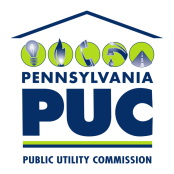  PUBLIC UTILITY COMMISSIONOffice of Administrative Law Judge400 NORTH STREET, HARRISBURG, PA 17120IN REPLY PLEASE REFER TO OUR FILE